   รายงานการประชุมผู้บริหาร พนักงานส่วนตำบล และพนักงานจ้างครั้งที่ 10/2560วันที่   20    ตุลาคม    2560ณ  ห้องประชุมองค์การบริหารส่วนตำบลเทพาลัยรายชื่อผู้เข้าร่วมประชุมเปิดประชุมเวลา   09.30 น.เมื่อครบองค์ประชุมนายกองค์การบริหารส่วนตำบลเทพาลัยก็เปิดการประชุมระเบียบวาระที่  1     เรื่องประธานแจ้งที่ประชุมทราบ             -  ไม่มี –ที่ประชุม		รับทราบระเบียบวาระที่  2     เรื่องรับรองรายงานการประชุม			รับรองรายงานการประชุม เมื่อวันที่ 8 กันยายน  2560  ครั้งที่ 9/2560ระเบียบวาระที่  3     เรื่องการปฏิบัติงานตามหน้าที่ที่รับผิดชอบ และได้รับมอบหมาย			3.1 เรื่องการติดตามผลการปฏิบัติงานในแต่ละส่วนแจ้งให้หัวหน้าส่วนแต่ละส่วน พร้อมทั้งเจ้าหน้าที่ผู้รับผิดชอบงานของตนเอง รายงานผลการปฏิบัติงานในแต่ละส่วน ทั้งงานประจำและงานที่ได้รับมอบหมายในรอบเดือนที่ผ่านมา/หัวหน้าสำนักปลัด...หัวหน้าสำนักปลัด	-  เรื่องการต่อสัญญาจ้างพนักงานจ้างเราส่งเอกสารทันเข้า ก.อบต.จ.นม เราส่งเอกสารทันเดือนนี้	- เอกสาร ITA มีการส่งเอกสารรายชื่อเรียบร้อยแล้ว เหลือเชิงประจักษ์รอบที่ 1 และรอบที่ 2 วันที่มีการมาตรวจประเมิน- การเตรียมเอกสารการตรวจประเมินประสิทธิภาพและประสิทธิผลการปฏิบัติราชการเพื่อขอรับโบนัสของสำนักปลัด แล้วเสร็จประมาณ 60  เปอร์เซ็นต์ผู้อำนวยการกองคลัง	- การเตรียมเอกสารการตรวจประเมินประสิทธิภาพและประสิทธิผลการปฏิบัติราชการเพื่อขอรับโบนัสของกองคลัง แล้วเสร็จประมาณ 60  เปอร์เซ็นต์ผู้อำนวยการกองช่าง	- การเตรียมเอกสารการตรวจประเมินประสิทธิภาพและประสิทธิผลการปฏิบัติราชการเพื่อขอรับโบนัสของกองช่าง แล้วเสร็จประมาณ 70  เปอร์เซ็นต์ผู้อำนวยการกองการศึกษา – การเตรียมเอกสารการตรวจประเมินประสิทธิภาพและประสิทธิผลการปฏิบัติราชการเพื่อขอรับโบนัสของกองการศึกษาฯ แล้วเสร็จประมาณ 70  เปอร์เซ็นต์	3.2 เรื่องการสั่งงานและมอบหมายงานปลัด อบต.	- การเตรียมเอกสารการตรวจประเมินประสิทธิภาพและประสิทธิผลการปฏิบัติราชการเพื่อขอรับโบนัส ที่จะตรวจในวันที่ 14 พฤศจิกายน นี้ ถือว่าเป็นงานส่วนรวมให้ทุกๆ คนช่วยกันจัดเตรียมเอกสารให้เรียบร้อย ให้ช่วยกันถ่ายเอกสารให้ก็ยังดี คนที่รับผิดชอบหลักๆ ถือว่าเหนื่อยกว่าคนอื่นๆ เพราะฉะนั้นอะไรเล็กๆ น้อยๆ ที่พอช่วยได้ ก็ขอให้พวกเราช่วยกัน	- เรื่องการทำงานประจำของพวกเราก็ให้มันสำเร็จลุล่วงไปตามระยะเวลา อย่าให้ล่าช้า	- การทำงานที่แทรกเข้ามาจากงานประจำ ก็ต้องช่วยกันทำให้ลุล่วงไป หัวหน้างานก็ต้องจ่ายงานให้ลูกน้อง ถ้าลูกน้องมีปัญหาก็แนะนำลูกน้องได้	- งานที่เข้ามาใหม่มันมีห้วงเวลาพอสมควร ถ้าพวกเราตั้งใจทำงาน เตรียมความพร้อมมันก็จะทันตามห้วงเวลา 	- รายงานต่างๆ ช่วงนี้มีเข้ามามากมายหลายเรื่อง เราถูกทวงถามงานบ่อยฝากพวกเราติดตามดูการรายงานต่างๆ ให้ทันเวลาอย่าให้ล่าช้า- มอบหมายให้หัวหน้าส่วน หัวหน้ากอง แจกจ่ายงานให้กับพนักงานจ้างในส่วน ในกองของตนเองด้วย ทุกคนจะได้มีหน้าที่ความรับผิดชอบอยู่ตลอดเวลา ไม่ใช่ว่างงาน- เรื่องการประหยัดพลังงาน ช่วงนี้พวกเราไม่ค่อยจะใส่ใจกันเลย ถึงเวลาก็ให้ปิดแอร์กันด้วย ถ้าอากาศไม่ร้อนมากก็ไม่ต้องรีบเปิด ช่วยกันประหยัดค่าไฟฟ้า ประหยัดพลังงานด้วย- ปลัดมีเรื่องจะมอบหมายและพูดคุยกับพวกเราเพียงเท่านี้ ขอเรียนเชิญท่านนายกพูดคุยกับพวกเราต่อ/นายก อบต. ...นายก อบต.	- วันปิยมหาราช เริ่มเวลา 07.00 น. สถานที่ หน้าพระบรมรูปทรงม้ารัชการที่ 5 วางพวงมาลา ประดับด้วยธนบัตร และเหรียญกษาป มอบรองปลัดจัดหาพวงมาลา	- การแต่งกายเครื่องแบบปกติขาว ไว้ทุกข์ หรือเครื่องแบบสีกากีแขนยาว พิธีเริ่มแต่เช้า ให้ไปแต่เช้า เป็นงานกลางแจ้งให้สวมหมวก แต่ช่วงนี้หมวกขาดตลาดและราคาสูงมาก	- เสร็จจากพิธีวางพวงมาลา ก็เปลี่ยนชุดเอกดอกดาวเรืองไปให้อำเภอช่วงบ่าย	- วันนี้ถ้าใครไม่มีภารกิจเร่งด่วนให้ไปช่วยตกแต่งหน้าสำนักงาน 	- ดอกดาวเรือง เราต้องเอาไปลงไว้ที่วัดตะคร้อกันเอง เพราะฉะนั้นพวกเราต้องช่วยกัน	- พนักงาน 4 คนที่จะเชิญพาน จะนัดไปซ้อมที่อำเภออีกครั้ง	- ดอกดาวเรืองหน้าพระบรมฉายาลักษณ์ให้เอาไปเปลี่ยนด้วยเพราะมีต้นที่ตายมันดูโล่งๆ เกินไปมองเห็นเหล็ก ไม่สวยงาม มอบคนงานทั่วไปดำเนินการ	- วันที่ 23 เอาดอกดาวเรืองไป 24-25 เอาคนไปผูกผ้า 5 คน เราส่งรายชื่อไปแล้ว มี นงค์นุช, ครูวรรณภา, ครูอริสรา,ครูวาล, พิกุล, บุญชู 	- เรื่องเร่งด่วนอีกเรื่อง เรื่องบ้านประชารัฐ ให้ส่งแบบรายงานอำเภอด้วย มอบนักพัฒนาชุมชนดำเนินการ	- หมายกำหนดการวันที่ 26	   -  09.00 เริ่มพิธีถวายดอกไม้จันทน์ช่วงแรก ถึงเที่ยง	   -  บ่ายโมง เริ่มพิธีถวายดอกไม้จันทน์ช่วงที่สอง นายอำเภอเริ่มถวาย ตำบลเทพาลัย ตำบลตาจั่น ตำบลขามสมบูรณ์ มีเวลา 13.00 – 14.00 น.	   - บ่ายสองครึ่งจะมีพิธีบนศาลาการเปรียญ	   - ช่วงที่สามก็จะมีการวางพวงมาลาอีกครั้ง	   - พิธีจะทำตามที่ทางทีวีถ่ายทอดสด	   - บ่ายสอง พิธีพระสงฆ์ 10 รูป ขึ้นอาสนสงฆ์	   - ช่วงเช้าแต่งกายชุดปกติขาวเต็มยศ	   - ช่วงเย็นชุดปกติขาว	   - เวลาสามทุ่มเผาดอกไม้จันทน์	   - ของตำบลเทพาลัยประธานนำถวายดอกไม้จันทน์คือท่านผู้กำกับ	   - มอบอาทรณ์ถ่ายภาพ	   - ไม่อนุญาตให้นุ่งกางเกงขึ้นถวายดอกไม้จันทน์	- การออกทุกข์ ก็ให้ใส่ชุดออกโทนสุภาพ ไม่ใช่ใส่สีสดใสเลยรองปลัด อบต.	- ขอเชิญชวนน้องๆ ช่วยกันทำโรงทานในงานวันที่ 26 ตุลาคม ในนาม อบต.เทพาลัย ส่วนรายการอาหารเดี๋ยวจะแจ้งอีกครั้ง/นายก อบต. ...นายก อบต.	- สำหรับเดือนนี้ก็เป็นการเริ่มต้นปีงบประมาณใหม่ ปีงบประมาณ 2561 นายกจะเริ่มต้นปีงบประมาณใหม่ด้วยการแสดงเจตจำนงความสุจริต เสริมสร้างคุณธรรม และความโปร่งใสในการบริหารงาน ต่อพวกเราทุกคน เพื่อแสดงความตั้งใจหรือคำมั่นที่จะนำหน่วยงานไปด้วยความซื่อสัตย์สุจริต มีคุณธรรม มีความโปร่งใส สามารถตรวจสอบได้นายก อบต.	1. ด้านความโปร่งใส ปฏิบัติงานทุกขั้นตอนตามกฎหมาย ระเบียบ และข้อบังคับอย่างครบถ้วน เคร่งครัด ตลอดจนส่งเสริมให้เกิดความโปร่งใส ในการปฏิบัติงานทุกขั้นตอนตามที่กฎหมายกำหนด2. ด้านความรับผิดชอบ คือ มีเจตจำนงสุจริตในการบริหารงานและมีความพร้อมที่จะรับผิดในการปฏิบัติงาน และการบริหารงาน3. ด้านความปลอดจากทุจริตในการปฏิบัติงาน คือ ทำให้หน่วยงานปลอดจากการทุจริตในเชิงนโยบาย และทุจริตต่อหน้าที่ โดยไม่ใช้ตำแหน่งหน้าที่ในการเอื้อประโยชน์หรือรับสินบน รวมทั้งปลูกฝังและสร้างความตระหนักรู้ ค่านิยมในการต่อต้านการทุจริตคอร์รัปชั่นต่อบุคคลในองค์กร รู้จักแยกแยะประโยชน์ส่วนตน และประโยชน์ส่วนรวม4. ด้านวัฒนธรรมในองค์กร คือ ไม่ยอมรับพฤติกรรมทุจริตคอร์รัปชั่น และมีความละอายและเกรงกลัวที่จะทุจริต มีการดำเนินมาตรการในการป้องกันและปราบปรามทุจริต รวมถึงการดำเนินการเพื่อป้องกันผลประโยชน์ทับซ้อน5. ด้านคุณธรรมในการทำงานในหน่วยงาน คือ กำหนดมาตรฐานการปฏิบัติงานที่ชัดเจน มีความเป็นธรรมในการปฏิบัติงานและคุณธรรมในการบริหารงานในเรื่องการบริหารงานบุคคล การบริหารงานงบประมาณ การมอบหมายงาน6. ด้านการสื่อสารภายในหน่วยงาน คือเผยแพร่ ประชาสัมพันธ์ แนวทางและขั้นตอนการปฏิบัติงานให้เกิดความโปร่งใส และแนวทางในการหลีกเลี่ยงพฤติกรรมการทุจริตในหน่วยงานต่อเจ้าหน้าที่เพื่อให้การปฏิบัติงานเป็นไปอย่างถูกต้อง และมีความโปร่งใส- ในส่วนของพวกเราทุกคนก็อยากให้ยึดหลักความซื่อสัตย์สุจริตในการทำงาน ทำงานให้เต็มที่ รับผิดชอบงานของตัวเองให้เต็มที่ มีใจรักในการทำงาน ไม่ใช่เช้าชามเย็นชาม สร้างคุณค่าให้กับตนเองให้มากที่สุด นายกมีเรื่องฝากพวกเราเพียงเท่านี้ - ใครมีอะไรเพิ่มเติมในที่ประชุม ถ้าไม่มีนายกขอปิดประชุม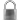 ที่ประชุม			     -     รับทราบระเบียบวาระที่  4     เรื่องอื่นๆ             -  ไม่มี –ที่ประชุม		รับทราบ/ปิดประชุม ...ปิดประชุมเวลา  11.30  น.					         			      ผู้จดรายงานการประชุม   				               (นางสาวรส  จำปาเรือง)   					        นักทรัพยากรบุคคล									ผู้ตรวจรายงานการประชุม   				               (นางอุไร  เจือหนองคล้า)   				       ปลัดองค์การบริหารส่วนตำบลเทพาลัยเรียน  นายกองค์การบริหารส่วนตำบลเทพาลัยเพื่อโปรดทราบ(นายพิสุทธิ์  พร้อมจะบก) นายกองค์การบริหารส่วนตำบลเทพาลัย ที่ชื่อ - สกุลตำแหน่งลายมือชื่อหมายเหตุ1นายพิสุทธิ์  พร้อมจะบกนายก อบต. พิสุทธิ์  พร้อมจะบก2นายไหล  พรมชาติรองนายก อบต.  -3นายแฉล้ม  ชีโพธิ์รองนายก อบต.  -4นางสุพร  งามสุขศรีเลขานุการนายก อบต.  - 5นางอุไร  เจือหนองคล้าปลัดองค์การบริหารส่วนตำบล อุไร  เจือหนองคล้า6นางกฤตยา  แรงสูงเนินรองปลัดองค์การบริหารส่วนตำบล กฤตยา  แรงสูงเนิน7นางสุภาภรณ์  การถางผู้อำนวยการกองคลัง สุภาภรณ์  การถาง8นายเทิดพงศ์  มีศิลป์หัวหน้าสำนักปลัด เทิดพงศ์  มีศิลป์9นายพิเชษฐ์  คงนอกผู้อำนวยการกองช่าง พิเชษฐ์  คงนอก10นายนิเวศน์  เสนนอกผู้อำนวยการกองการศึกษา นิเวศน์  เสนนอก11นางกุหลาบ  บุญเรืองเจ้าพนักงานการเงินและบัญชี -12นายอาทรณ์  กิจจานักวิชาการเงินและบัญชี อาทรณ์  กิจจา13น.ส.นงค์นุช  เกาะสังข์นักวิชาการจัดเก็บรายได้ นงค์นุช  เกาะสังข์14นายวรวิทย์  การถางนักพัฒนาชุมชน วรวิทย์  การถาง15นางสาวรส  จำปาเรืองนักทรัพยากรบุคคล สาวรส  จำปาเรือง16นางจิราภรณ์  ยังกลางนักจัดการงานทั่วไป -17พ.จ.อ.ทิวากร  พิรักษาเจ้าพนักงานป้องกันฯ ทิวากร  พิรักษา18นางอาภาพร จินตนามณีรัตน์เจ้าพนักงานธุรการ -19นางวราภรณ์  พรมชาติครู วราภรณ์  พรมชาติ20นางดอกอ้อย  เทียมกระโทกครูดอกอ้อย  เทียมกระโทก21นางสาวอริสรา  ธนาวรครูอริสรา  ธนาวร22นางวรรณภา  ศรีอิสริยะครูวรรณภา  ศรีอิสริยะที่ชื่อ – สกุลตำแหน่งลายมือชื่อหมายเหตุ23นายกิตติศักดิ์  มีศิลป์ผู้ช่วยนักพัฒนาชุมชน กิตติศักดิ์  มีศิลป์24น.ส.นิตยา  วิเศษวงษาผู้ช่วยเจ้าพนักงานธุรการ นิตยา  วิเศษวงษา25นายวิเชียร  ซุ่นกลางผู้ช่วยเจ้าพนักงานการเงินและบัญชี วิเชียร  ซุ่นกลาง26น.ส.อรัญญา  ใกล้สุขผู้ช่วยเจ้าพนักงานพัสดุ อรัญญา  ใกล้สุข27นางวราภรณ์  เสนนอกผู้ช่วยเจ้าพนักงานจัดเก็บรายได้ วราภรณ์  เสนนอก28นายทรงชัย  พิรักษาพนักงานขับรถยนต์ ทรงชัย  พิรักษา29นายบุญชู  ห่วงยวนกลางคนงานทั่วไป บุญชู  ห่วงยวนกลาง30นางจิดาภา  ยิ้มสมุดผู้ดูแลเด็กอนุบาลและปฐมวัยจิดาภา  ยิ้มสมุด31นายคูณ  ดุ้งกลางคนงานทั่วไป คูณ  ดุ้งกลาง32นายปฎิพัทธ์  ล้ำกลางคนงานทั่วไป ปฎิพัทธ์  ล้ำกลาง33นายปรีชา  หมั่นคงคนงานทั่วไป ปรีชา  หมั่นคง34นายชนะชัย  นาคแท้คนงานทั่วไป ชนะชัย  นาคแท้35นางสาววีรวรรณ  เดิ่นกลางผู้ดูแลเด็กอนุบาลและปฐมวัยวีรวรรณ  เดิ่นกลาง